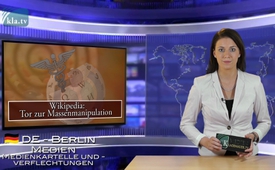 Wikipedia: Tor zur Massenmanipulation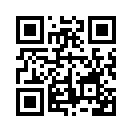 Der Mitbegründer von Wikipedia Jimmy Wales sagte 2004: „Ziel ist, die Inhalte von Wikipedia künftig auf der ganzen Welt als Bildungsgrundlage zu verwenden. Die Einträge sollten von unabhängigen Administratoren geprüft werden. “ Interessant aber ist, dass Wikimedia, als Dachorganisation von Wikipedia, erheblich durch die Pharmalobby und von der Open Society  Foundation (gegründet von George Soros*) finanziert wird.Der Mitbegründer von Wikipedia Jimmy Wales sagte 2004: „Ziel ist, die Inhalte von Wikipedia künftig auf der ganzen Welt
als Bildungsgrundlage zu verwenden. Die Einträge sollten von unabhängigen Administratoren geprüft werden. “ Interessant aber ist, dass Wikimedia, als Dachorganisation von Wikipedia, erheblich durch die Pharmalobby und von der Open Society Foundation (gegründet von George Soros, dem US-Amerikanischen Multimilliardär und Globalstrategen) finanziert wird. In der Praxis konnten durch den Studenten Virgil Griffith zahlreiche Manipulationen nachgewiesen werden. Mit Hilfe des von Griffith entwickelten „Wikiscanners“ war es möglich, die Internetadressen von Manipulatoren, etwa vom Geheimdienst CIA oder von Pharma-Großkonzernen, offen zu legen. Bei Wikipedia wird die Meinung der Gesellschaft durch die anonym agierenden Autoren also gezielt gelenkt. Unter dem Vortäuschen von Seriosität kommt es zu massiver Zensur. Darüber hinaus dient Wikipedia als Werbeplattform für verschiedenste Produkte und Firmen. Angesichts des hohen Nutzungsgrades und des Manipulationspotentials kann man verstehen, warum sich Personen wie Jimmy Wales und George Soros engagieren und scheinbar selbstlos eine frei zugängliche „Bildung“ für alle propagieren. Wir empfehlen zum Thema auch unseren Dokumentationsfilm „Demokratie – Missionare als Todesengel“ und unsere Tagessendung vom 29.03.2016 „Die dunkle Seite der Wikipedia“von stk.Quellen:http://www.wiki-rath.org/
https://www.faz.net/aktuell/feuilleton/medien/internetwie-bei-wikipedia-manipuliert-wird-1463200.htmlDas könnte Sie auch interessieren:#Wikipedia - www.kla.tv/WikipediaKla.TV – Die anderen Nachrichten ... frei – unabhängig – unzensiert ...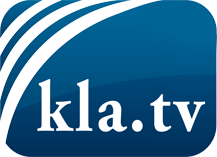 was die Medien nicht verschweigen sollten ...wenig Gehörtes vom Volk, für das Volk ...tägliche News ab 19:45 Uhr auf www.kla.tvDranbleiben lohnt sich!Kostenloses Abonnement mit wöchentlichen News per E-Mail erhalten Sie unter: www.kla.tv/aboSicherheitshinweis:Gegenstimmen werden leider immer weiter zensiert und unterdrückt. Solange wir nicht gemäß den Interessen und Ideologien der Systempresse berichten, müssen wir jederzeit damit rechnen, dass Vorwände gesucht werden, um Kla.TV zu sperren oder zu schaden.Vernetzen Sie sich darum heute noch internetunabhängig!
Klicken Sie hier: www.kla.tv/vernetzungLizenz:    Creative Commons-Lizenz mit Namensnennung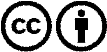 Verbreitung und Wiederaufbereitung ist mit Namensnennung erwünscht! Das Material darf jedoch nicht aus dem Kontext gerissen präsentiert werden. Mit öffentlichen Geldern (GEZ, Serafe, GIS, ...) finanzierte Institutionen ist die Verwendung ohne Rückfrage untersagt. Verstöße können strafrechtlich verfolgt werden.